РОССИЙСКАЯ ФЕДЕРАЦИЯ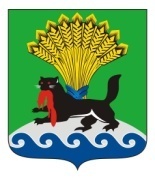 ИРКУТСКАЯ ОБЛАСТЬИРКУТСКОЕ РАЙОННОЕ МУНИЦИПАЛЬНОЕ ОБРАЗОВАНИЕАДМИНИСТРАЦИЯПОСТАНОВЛЕНИЕот «23» января 2018 г.					            			№31О внесении изменений в постановление администрации Иркутского районного муниципального образования от 29.12.2017 № 651 «Об утверждении муниципального задания муниципальному автономному  учреждению Иркутского районного муниципального образования «Редакция газеты «Ангарские огни» на 2018 год и на плановый период 2019 и 2020 годов»        В целях организации финансово-хозяйственной деятельности учреждения, в соответствии с региональным перечнем (классификатором) государственных (муниципальных) услуг, утвержденным постановлением Правительства Иркутской области от 28.12.2017 № 890-пп, Порядком формирования муниципального задания на оказание муниципальных услуг (выполнения работ) муниципальными учреждениями Иркутского районного муниципального образования и финансового обеспечения выполнения муниципального задания, утвержденным постановлением администрации Иркутского районного муниципального образования от 09.01.2018 № 1,   руководствуясь статьями 39, 45, 54 Устава Иркутского районного муниципального образования, администрация Иркутского районного муниципального образованияПОСТАНОВЛЯЕТ:1. Внести в постановление администрации Иркутского районного муниципального образования от 29.12.2017 № 651 «Об утверждении муниципального задания муниципальному автономному  учреждению Иркутского районного муниципального образования «Редакция газеты «Ангарские огни» на 2018 год и на плановый период 2019 и 2020 годов» (далее – Постановление) изменения, изложив приложение к Постановлению в редакции приложения к настоящему постановлению. 2. Опубликовать настоящее постановление в газете «Ангарские огни», разместить на официальном сайте Иркутского районного муниципального образования www.irkraion.ru. 3. Контроль исполнения настоящего постановления возложить на заместителя Мэра района – руководителя аппарата.Мэр                                                                                                                 Л.П. ФроловУТВЕРЖДЕНО постановлением администрации Иркутского районногомуниципального образованияот «___» _______ 2018 г. №_____ МУНИЦИПАЛЬНОЕ ЗАДАНИЕ на 2018 год и на плановый период 2019 и 2020 гг.Наименование учреждения ИРМО: Муниципальное автономное учреждение Иркутского районного муниципального образования  «Редакция газеты «Ангарские огни»Виды деятельности муниципального учреждения:- Издание газет в печатном виде.Вид муниципального учреждения: автономное учреждение.Часть 1. Сведения об оказываемых муниципальных услугах– Часть 2. Сведения о выполняемых работах1. Наименование работы.Издание газет в печатном виде.2. Категории потребителей работы.Органы государственной власти; Органы местного самоуправления; Физические лица; Юридические лица. 3.  Показатели,  характеризующие объем и (или) качество работы.3.1. Показатели, характеризующие качество работы.Допустимые (возможные) отклонения от установленных показателей качества работы, в пределах которых муниципальное задание считается выполненным (процентов): 3%.3.2. Показатели, характеризующие объем работы.Допустимые (возможные) отклонения от установленных показателей объема работы по виду продукции Газета «Ангарские огни» (основной выпуск), в пределах которых муниципальное задание считается выполненным (процентов): 3%.Допустимые (возможные) отклонения от установленных показателей объема работы по виду издательской продукции Газета «Ангарские огни» (официальный вкладыш), в пределах которых муниципальное задание считается выполненным (процентов): 10%.Часть 3. Прочие сведения о муниципальном задании1. Основания для досрочного прекращения выполнения муниципального задания.1.1. ликвидация Учреждения;1.2. реорганизация Учреждения;1.3. исключение муниципальной работы из регионального перечня муниципальных услуг и работ, оказываемых и выполняемых учреждениями Иркутского районного муниципального образования в сфере издательской деятельности.2.  Иная  информация,  необходимая для выполнения (контроля над выполнением) муниципального задания.Периодичность выпуска – 1 раз в неделю.Тираж – 2000 экземпляров газеты «Ангарские огни», 500 экземпляров официального вкладыша газеты «Ангарские огни».3. Порядок контроля над выполнением муниципального задания.Контроль над выполнением муниципального задания осуществляется в соответствии с Постановлением администрации Иркутского районного муниципального образования от 04.03.2013 № 836 «Об утверждении Порядка осуществления контроля за деятельности муниципальных учреждений Иркутского районного муниципального образования».4. Требования к отчетности о выполнении муниципального задания.Отчет о выполнении муниципального задания предоставлять по форме согласно Приложению №2 к Порядку формирования муниципального задания на оказание муниципальных услуг (выполнение работ) муниципальными учреждениями Иркутского районного муниципального образования и финансового обеспечения выполнения муниципального задания (утвержден Постановлением администрации Иркутского районного муниципального образования от 09.01.2018 №1).К отчету прилагаются документы:- заверенная копия выписки из типографии, осуществляющей печать издания на основании договора, о тираже продукции и количестве напечатанных полос;- пояснительная записка, заверенная руководителем муниципального автономного учреждения, о выполнении показателей объема и качества работ с приложением прогноза плана достижения годовых значений показателей качества и объема выполнения работы.4.1.  Периодичность  представления  отчетов  о  выполнении муниципального задания.Ежеквартально.Ежегодно.4.2. Сроки представления отчетов о выполнении муниципального задания.Ежеквартально, в срок до 10 числа месяца, следующего за отчетным.Ежегодно в срок до 1 февраля года, следующего за отчетным годом.4.3. Иные требования к отчетности о выполнении муниципального задания: нет.5. Иные показатели, связанные с выполнением муниципального задания.Муниципальное задание включает в себя публикации о социально-экономическом развитии Иркутского районного муниципального образования, информацию о деятельности администрации Иркутского районного муниципального образования, Мэра Иркутского районного муниципального образования, Думы Иркутского районного муниципального образования, а также обязательные сообщения органов местного самоуправления и органов государственной власти, осуществляющих свои полномочия в отношении территории Иркутского района.Заместитель Мэра района – руководитель аппарата									П.Н. НовосельцевПОДГОТОВЛЕНО:Зырянова Е.С.(ФИО руководителя структурного подразделения, в ведении которого находится учреждение)СОГЛАСОВАНО:Орлова А.В.(ФИО руководителя экономического управления)СОГЛАСОВАНО:Зайкова А.В.(ФИО руководителя комитета по финансам)Начальник отдела по информационной политике                       (должность)                         ______________                                                           (подпись)         «__» _________________ 2018 г.Начальник ЭУ                                    ____________                        (должность)                                 (подпись)        «__» _________________ 2018 г.Председатель КФ                                   ____________                                                      (должность)                                (подпись)         «__» _________________ 2018 г.КодыФорма поОКУДДата по сводному рееструПо ОКВЭД58.13.1Уникальныйреестровый номер по региональному перечню14.002Уникальныйреестровый номер по региональному перечню№ п/пУникаль-ный номер реестро-вой записиПоказатель, характеризующий содержание работыПоказатель, характеризующий условия (формы) выполнения работыПоказатель качества работыПоказатель качества работыПоказатель качества работыЗначение показателя качества работыЗначение показателя качества работыЗначение показателя качества работы№ п/пУникаль-ный номер реестро-вой записиПоказатель, характеризующий содержание работыПоказатель, характеризующий условия (формы) выполнения работынаименование показателяединицаизмеренияпо ОКЕИединицаизмеренияпо ОКЕИ2018 год (очередной финансовый год)2019 год(1-й год планового периода)2020 год(2-й год планового периода)№ п/пУникаль-ный номер реестро-вой записивид издательской продукции формы издательской продукциинаименование показателянаименованиекод2018 год (очередной финансовый год)2019 год(1-й год планового периода)2020 год(2-й год планового периода)123456789103.1.114.002Газета «Ангарские огни» (основной выпуск)печатная формаколичество выходов в год газетыштука7964950503.1.114.002Газета «Ангарские огни» (основной выпуск)печатная формадоля фактически востребованных экземпляров произведеннымпроцент7449090903.1.114.002Газета «Ангарские огни» (основной выпуск)печатная формасоответствие издания техническим стандартамномер9084950503.1.114.002Газета «Ангарские огни» (основной выпуск)печатная формасоответствие издания полиграфическим стандартамномер9084950503.1.214.002Газета «Ангарские огни» (официальный вкладыш)печатная формаколичество выходов в год газетыштука7964950503.1.214.002Газета «Ангарские огни» (официальный вкладыш)печатная формадоля фактически востребованных экземпляров произведеннымпроцент7449090903.1.214.002Газета «Ангарские огни» (официальный вкладыш)печатная формасоответствие издания техническим стандартамномер9084950503.1.214.002Газета «Ангарские огни» (официальный вкладыш)печатная формасоответствие издания полиграфическим стандартамномер908495050№ п/пУникаль-ный номер реестро-вой записиПоказатель, характеризующий содержание работы (по справочникам)Показатель, характеризующий условия (формы) выполнения работы (по справочникам)Показатель объемаработыПоказатель объемаработыПоказатель объемаработыЗначение показателя объема работыЗначение показателя объема работыЗначение показателя объема работы№ п/пУникаль-ный номер реестро-вой записиПоказатель, характеризующий содержание работы (по справочникам)Показатель, характеризующий условия (формы) выполнения работы (по справочникам)наименование показателяединицаизмеренияпо ОКЕИединицаизмеренияпо ОКЕИ2018 год (очередной финансовый год)2019 год (1-й год планового периода)2020 год(2-й год планового периода)№ п/пУникаль-ный номер реестро-вой записивид издательской продукцииформы издательской продукциинаименование показателянаименованиекод2018 год (очередной финансовый год)2019 год (1-й год планового периода)2020 год(2-й год планового периода)123456789103.2.114.002Газета «Ангарские огни» (основной выпуск)печатная формаколичество номеровштука7964950503.2.114.002Газета «Ангарские огни» (основной выпуск)печатная формаколичество печатных страниц штука7963924004003.2.214.002 Газета «Ангарские огни» (официальный вкладыш)печатная формаколичество номеровштука7964950503.2.214.002 Газета «Ангарские огни» (официальный вкладыш)печатная формаколичество печатных страниц штука796598610610Формы контроляПериодичностьСтруктурные подразделения администрации ИРМО, осуществляющие контроль над выполнением работы1. Выездная проверкаПлановые – в соответствии с планом проведения выездных проверок.Внеплановые – в случае получения жалоб потребителей.Отдел по информационной политике, Комитет по управлению муниципальным имуществом и жизнеобеспечению, Комитет по финансам, Экономическое управление2. Документарная проверкаПо мере поступления отчетности о выполнении муниципального заданияОтдел по информационной политике, Комитет по управлению муниципальным имуществом и жизнеобеспечению, Экономическое управление